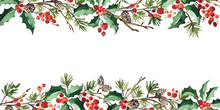 St John the Baptist Church     Top of Castle Hill Road, Bircle. BL9 6UH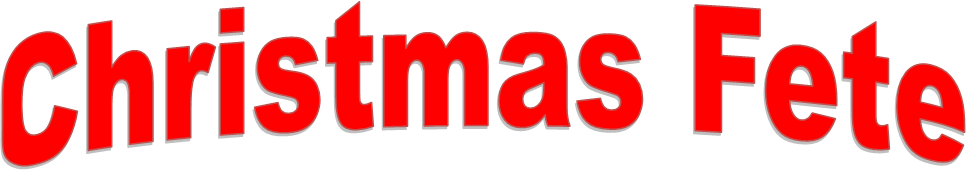 Saturday 26th November1.00-3.00 pmFree entry & refreshments, Cakes & Mince pies(Donations welcome)Bircle craft stallsNew stalls for you to buy that early Christmas giftTombola Dennis, the wood turner’s stallBring the family and have agreat afternoon